Spoštovani starši,kot običajno, se bo tudi letos v prihajajočih mesecih (predvsem poleti) povečalo število daljših odsotnosti in izpisov otrok iz vrtca, zato bi vas radi spomnili na vaše pravice: ZAČASNI IZPIS OTROKAStarši otrok, za katere je Občina Postojna po veljavnih predpisih dolžna kriti del cene programa predšolske vzgoje v javnem vrtcu, lahko uveljavljate začasni izpis otroka iz vrtca v obdobju vrtčevskega leta, to je od 1.septembra do 31.avgusta naslednje leto.
Začasni izpis lahko uveljavljate za neprekinjeno odsotnost otroka najmanj en mesec (30 dni) in največ dva meseca (primer: lahko tudi en mesec in 10 dni,...). Starši ste dolžni začasni izpis vrtcu OBVEZNO pisno napovedati na predpisanem obrazcu, ki ga dobite v vrtcu, na spletni strani vrtca ali v priponki, najkasneje 15 dni pred prvim dnem odsotnosti otroka iz vrtca.Za začasni izpis starši plačate 50 % od vašega z odločbo določenega plačilnega razreda.DALJŠA ODSOTNOST ZARADI ZDRAVSTVENIH RAZLOGOV
V primeru odsotnosti otroka zaradi bolezni lahko uveljavljate začasni izpis na podlagi zdravniškega potrdila, ki ga izda otrokov pediater. Upravičenost zaradi zdravstvene odsotnosti pripada, če je otrok odsoten najmanj en mesec ali več.Za zdravstveno odsotnost starši plačajo 50 % od njihovega z odločbo določenega plačilnega razreda.Za otroke s stalnim bivališčem v drugi občini, se pravice iz naslova začasnega izpisa ali zdravniške odsotnosti ureja na podlagi sklepa njihove občine.IZPIS OTROKA IZ VRTCA 
Obrazec za izpis otroka iz vrtca je potrebno oddati na predpisanem obrazcu najkasneje do 20. v mesecu za naslednji mesec (primer: otroka želite izpisati s 01.julijem., obrazec morate oddati najkasneje do 20.junija, izpis 14.julij.- obrazec oddati najkasneje do 20.junija.)Obrazec dobite v vrtcu, na spletni strani vrtca ali v priponki. Izpisati je potrebno tudi otroka, ki bo prenehal obiskovati vrtec zaradi odhoda v šolo, v nasprotnem primeru, bo vpisan do 31. avgusta. Izpis otroka je potrebno OBVEZNO sporočiti tudi Centru za socialno delo – CSD.Odsotnost otroka NUJNO označite tudi v eAsistentu, da bo avtomatsko otrok odjavljen v naših e-evidencah (dnevnikih).                                                                       Ravnateljica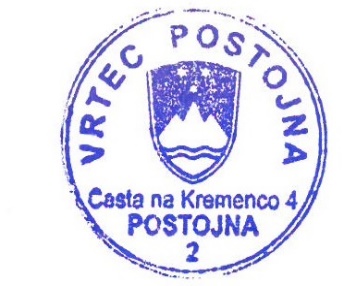                                                                            Elizabeta Zgonc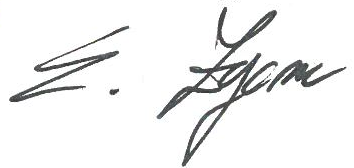 Vse navedene obrazce, ki morajo biti pravilno izpolnjeni,  izročite vzgojiteljici, v tajništvo vrtca ali pošljite na e-naslov: tajnistvo@vrtec-postojna.si.